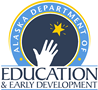 Purpose: This tool identifies the recommended steps a district should take to build awareness, plan for transition and implement an educator evaluation system that aligns to the new regulatory requirements. For each step, the self-assessment tool also suggests possible resource(s) the district can use to facilitate the district’s movement through the phases. The information gathered through the self-assessment can be used in the initial development of the district’s implementation timeline, as well as, periodic progress monitoring. Directions: Use the self-assessment tool to determine the district’s progress through the recommended steps within each of the three phases that lead to the full implementation of a new educator evaluation system. For each step, indicate if the district has successfully completed, is making good progress, is just getting started, or has not yet begun.Alaska Educator Evaluation System
District Self-Assessment ToolAwareness Phase Goal:All district leaders, teachers, and stakeholders understand the new requirements and major shifts of the Alaska Educator Evaluation Requirements.Have Not BegunJust Under WayMaking Good ProgressSuccessfully CompletedSteps for Awareness PhaseDistrict level staff members have completed the Self-Assessment Tool to determine the district’s current phase placement. (see resource a)District level staff has completed the Evaluation System Checklist and determined when each of the new requirements should be addressed. (see resource b)District level staff members have completed the Comprehensive Compliance Checklist & Gap Analysis and identified potential actions steps. (see resource c)District staff, teachers and stakeholders have access to a copy of the Alaska Educator Evaluation statutes and regulations. (see resource d)All district staff, teachers and stakeholders understand the language and components of the new Alaska Educator Evaluation requirements. (see resource e )All district staff, teachers and stakeholders have a beginning understanding of the major shifts and decision points within the Alaska Educator Evaluation regulations. (see resource f)Possible Resources for Awareness PhasePossible Resources for Awareness PhasePossible Resources for Awareness PhasePossible Resources for Awareness PhasePossible Resources for Awareness PhaseDistrict Self-Assessment ToolDistrict Self-Assessment ToolDistrict Self-Assessment ToolDistrict Self-Assessment ToolDistrict Self-Assessment ToolEvaluation System Checklist Evaluation System Checklist Evaluation System Checklist Evaluation System Checklist Evaluation System Checklist Evaluation System Comprehensive Compliance Worksheet & Gap AnalysisEvaluation System Comprehensive Compliance Worksheet & Gap AnalysisEvaluation System Comprehensive Compliance Worksheet & Gap AnalysisEvaluation System Comprehensive Compliance Worksheet & Gap AnalysisEvaluation System Comprehensive Compliance Worksheet & Gap AnalysisAlaska Educator Evaluation Statutes and Regulations Alaska Educator Evaluation Statutes and Regulations Alaska Educator Evaluation Statutes and Regulations Alaska Educator Evaluation Statutes and Regulations Alaska Educator Evaluation Statutes and Regulations Introduction to the new Alaska Educator Evaluation System requirementsGuide to Statutory & Regulatory Requirements--PowerPoint Educator Evaluation System FAQEvaluation System GraphicEvaluation System Glossary of Terms (To be developed)Introduction to the new Alaska Educator Evaluation System requirementsGuide to Statutory & Regulatory Requirements--PowerPoint Educator Evaluation System FAQEvaluation System GraphicEvaluation System Glossary of Terms (To be developed)Introduction to the new Alaska Educator Evaluation System requirementsGuide to Statutory & Regulatory Requirements--PowerPoint Educator Evaluation System FAQEvaluation System GraphicEvaluation System Glossary of Terms (To be developed)Introduction to the new Alaska Educator Evaluation System requirementsGuide to Statutory & Regulatory Requirements--PowerPoint Educator Evaluation System FAQEvaluation System GraphicEvaluation System Glossary of Terms (To be developed)Introduction to the new Alaska Educator Evaluation System requirementsGuide to Statutory & Regulatory Requirements--PowerPoint Educator Evaluation System FAQEvaluation System GraphicEvaluation System Glossary of Terms (To be developed)Major Shifts and Decision PointsAlaska Educator Evaluation System Overview PowerPoint  (To be developed)Alaska Professional Teacher Content Standards Alignment to FrameworksFramework ComparisonGuide to Valid, Reliable Student Learning Data (To be developed)Guide to Overall Rating Calculations (To be developed)Major Shifts and Decision PointsAlaska Educator Evaluation System Overview PowerPoint  (To be developed)Alaska Professional Teacher Content Standards Alignment to FrameworksFramework ComparisonGuide to Valid, Reliable Student Learning Data (To be developed)Guide to Overall Rating Calculations (To be developed)Major Shifts and Decision PointsAlaska Educator Evaluation System Overview PowerPoint  (To be developed)Alaska Professional Teacher Content Standards Alignment to FrameworksFramework ComparisonGuide to Valid, Reliable Student Learning Data (To be developed)Guide to Overall Rating Calculations (To be developed)Major Shifts and Decision PointsAlaska Educator Evaluation System Overview PowerPoint  (To be developed)Alaska Professional Teacher Content Standards Alignment to FrameworksFramework ComparisonGuide to Valid, Reliable Student Learning Data (To be developed)Guide to Overall Rating Calculations (To be developed)Major Shifts and Decision PointsAlaska Educator Evaluation System Overview PowerPoint  (To be developed)Alaska Professional Teacher Content Standards Alignment to FrameworksFramework ComparisonGuide to Valid, Reliable Student Learning Data (To be developed)Guide to Overall Rating Calculations (To be developed)Alaska Educator Evaluation System
District Self-Assessment ToolAlaska Educator Evaluation System
District Self-Assessment ToolTransition Phase Goal:District has a plan to address revisions of the current district educator evaluation system to meet the new regulatory requirements.Have Not BegunJust Under WayMaking Good ProgressSuccessfully CompletedSteps for Transition PhaseUsing the information from Comprehensive Compliance Worksheet & Gap Analysis, the district has conducted a systematic examination and alignment of current district educator evaluation system with the new requirements. (see resource b)Using the information from the Evaluation System Checklist, Comprehensive Compliance Checklist & Gap Analysis, the district has developed a multi-year plan to align their Alaska Educator Evaluation System with the new regulatory requirements. (see resource a, b, c, & d)The district’s plan includes specific actions to involve the following stakeholders in the revision of the district educator evaluation system:District School BoardAdministrators, Teachers, and Special Service ProvidersParents, Students & Community Members (see resource c & d)The district’s plan includes specific actions to adjust the district’s evaluation system to include the shifts in the following areas:StandardsInformation SourcesStudent Learning Standards & DataResults/Outcomes (see resource c & d)Possible Resources for Transition PhasePossible Resources for Transition PhasePossible Resources for Transition PhasePossible Resources for Transition PhasePossible Resources for Transition PhaseEvaluation System ChecklistEvaluation System ChecklistEvaluation System ChecklistEvaluation System ChecklistEvaluation System ChecklistEvaluation System Compliance Worksheet & Gap AnalysisEvaluation System Compliance Worksheet & Gap AnalysisEvaluation System Compliance Worksheet & Gap AnalysisEvaluation System Compliance Worksheet & Gap AnalysisEvaluation System Compliance Worksheet & Gap AnalysisMulti-year Planning TemplateMulti-year Planning TemplateMulti-year Planning TemplateMulti-year Planning TemplateMulti-year Planning TemplateMulti-year Planning Template SampleMulti-year Planning Template SampleMulti-year Planning Template SampleMulti-year Planning Template SampleMulti-year Planning Template SampleAlaska Educator Evaluation System
District Self-Assessment ToolImplementation Phase Goal:District has aligned district educator evaluation system to the new Alaska Educator Evaluation System requirements.District is providing ongoing training and monitoring of the district’s revised educator evaluation system aligned to the Alaska Educator Evaluation System requirements.Have not BegunJust UnderwayMaking Good ProgressSuccessfully CompletedSteps for Implementation PhaseDistrict redesigned educator evaluation system satisfies all statutory requirements.District redesigned educator evaluation system is aligned with the new Alaska Educator Evaluation Regulations.Administrators, teachers, and special service providers are receiving ongoing training on the district redesigned educator evaluation system.Possible Resources for Implementation PhasePossible Resources for Implementation PhasePossible Resources for Implementation PhasePossible Resources for Implementation PhasePossible Resources for Implementation PhaseTo be developedTo be developedTo be developedTo be developedTo be developed